       ROMÂNIAJUDEȚUL PRAHOVAPRIMĂRIA ORAȘ BREAZA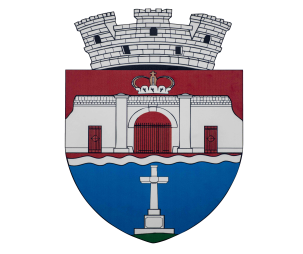 		   Str. Republicii, nr.82B;Cod fiscal:2845486;   Telefon: 0244 340 508; 0244 341 460;  Fax: 0244 340 428    e-mail:contact@primariabreaza.ro    web site:www.primariabreaza.ro    CERTIFICATE DE URBANISM     ELIBERATE APRILIE 2024NR. 14023 dosar IV/b/13/07.05.2024    PRIMAR,				                                                  BIROU UAT, BOGDAN CRISTIAN NOVAC				             CARMEN BEATRIS ȘERBNR.CRT.NR. C. U.DATA ELIBERĂ-RIIINVESTITORADRESA LA CARE SE EXECUTĂ LUCRAREANR. CADASTRAL/CARTE FUNCIARĂDENUMIREA LUCRĂRII PENTRU CARE SE SOLICITĂ CERTIFICATUL DE URBANISM18002.04.2024Sc Engie România SA prin SC Gogan SRL pentru Danilov DanielStr. Crângului nr. 420547; 20547-C1; 20547-C2;CF 20547Extindere conductă gaze naturale și branșament gaze naturale28103.04.2024Dumitru Claudia IoanaStr. Căprioarelor nr. 26B21697; CF 21697Dezlipire imobil38203.04.2024Oraș Breaza prin primar Bogdan Cristian NovacAle. Fagului NC 30786, CF 30786, Ale. Toporași NC 30852, CF 30852, Ale. Berzei NC 30794, CF 30794, Fdt. Teilor NC 30917, CF 30917, Fdt. Teilor NC 30974, CF 30974, Fdt. Țurlea NC 30313, CF 30313, Str. Căprioarelor NC 31047, CF 31047, Str. Crizantemelor NC 30954, CF 30954, Str. Frunzelor NC 31133, CF 31133, Str. Micșunelelor NC 30889, CF 30889, Str. Mureșului NC 31096, CF 31096, Str. Mureșului NC 31130, CF 31130, Str. Ograda NC 31006, CF 31006, Str. Plopilor NC 31141, CF 31141, Str. Plopilor NC 30973, CF 30973, Str. Prunului NC 30845, CF 30845, Str. Republicii NC 31115, CF 31115, Str. Libertății NC 31084, CF 31084, Str. Libertății NC 31058, CF 31058, DN1 NC 31526, CF 31526, Str. Moldovei NC30908, CF 30908,Extindere/mo-dernizare rețele de apă și canalizare în orașul Breaza, județul Prahova48308.04.2024Vatamaniuc Sorin- LucianAleea Aviatorilor nr. 9A21379; 248CF 21379; CF 21380Construire foișor și împrejmuire58409.04.2024Rariserv SRL prin administrator Băncilă Ioana AncaStr. Vasile Alecsandri nr. 131069; 1069-C1; 1069-C1; 1069-C2;1069-C3Informare68510.04.2024Laur MihaelaStr. Col. Dr. Popovici nr. 4032083;32083-C1CF 32083Desființare locuință exostentă C1, construire locuință parter, împrejmuire, alei circulație auto și pietonale78610.04.2024Olaru Constantin CiprianStr. Ștefan cel Mare nr. 4429586; CF 29586Informare88715.04.2024Postane HassanStr. Plaiului nr. 31A31840; CF 31840Construire locuință, anexă, refacere împrejmuire, amena-jare alei auto98815.04.2024Ghioarcă Eliza ElenaStr. Privighetorilor nr. 12A3636; CF 27097Informare108916.04.2024Zamfir Ștefan - LucianStr. Mărășești nr. 321971; 25600;  CF 21971;  CF 25600Alipire două loturi119018.04.2024Avasiloae FlorinStr. Ocinei nr. 24631838; CF 31818Construire locuință unifamilială P+M129119.04.2024Rusu Nicolae CornelFdt. 1 Mai nr. 2C29109; CF 29109Construire locuință de vacanță parter și refacere împrejmuire spre aliniament139222.04.2024Oancea Mariana și Oancea Ionuț SebastianStr. Plaiului nr. 63A22847; CF 22847Construire locuință cu regim de înălțime P+Emansardat, cu garaj încorporat și chioșc de grădină  149323.04.2024Bondoc Liviu ConstantinStr. Carierei nr. 11 B30325; CF 30325Construire locuință C1 P+E și anexă C2 P, fără autorizație de construire – intrare în legalitate, extindere locuință C1 pe regim de înălțime Sp+P+E și construire anexă gospodărească  (garaj P) 159423.04.2024Sima Gerard CostelStr. Gării nr. 125093; CF 25093Construire locuință unifamilială Sp+P+E, alei auto și pietonale, refacere parțială împrejmuire169523.04.2024RRS Spectrum Complet SRL reprezentată de d-l Badea RareșStr. Moldovei nr. 38 T19, F175932069; CF 32069PUZ- Extindere intravilan (S=1733 mp) și schimbare destinație teren din zonă de locuințe și funcțiuni complementare în zonă instituții și servicii pentru amplasare unitate turistică (SST=5722 mp)179623.04.2024David PetruțaStr. Drum Nou nr. 27A28818; CF 28818Informare în vederea construirii189723.04.2024Ciucă VasileStr. Tălii nr. 1531321; CF 31321Construire locuință unifamilială Dp+P+E,foișor grădină P,  alei auto și pietonale și organizare de șantier199823.04.2024Dimcea TudorStr. Crâgului nr. 2B21408; CF 21408 Informare în vederea vânzării209924.04.2024Stanciu Sever  SebastianStr. Ștefan cel Mare nr. 6425799; CF 25799Informare2110024.04.2024Răducan IonStr. Armoniei nr. 56B32210; CF 32210Împrejmuire2210124. 04.2024Fulga Marius - CostinStr. Ocinei nr. 235F32241; CF 32241Construire locuință  P+M, împrejmuire, alei auto și pietonale2310225.04.2024Popescu ViorelStr. Păcii nr. 1228125; CF 28125Construire locuință P+E, foișor (beci+parter), anexă, împrejmuire, alei auto și pietonale2410325.04.2024Niță AlexandraStr. Rucăreni nr. 7B32053; CF 32053Construire casă de vacanță P+M, alei auto și pietonale2510426.04.2024Voica ClaudiuStr. Poieniței nr. 3726115; CF 26115Informare2610526.04.2024Chițu GheorgheStr. Ocinei nr. 177B24567;CF 24567Apartamentare locuință C12710626.04.2024Popescu Dana AlexandraStr. Drum Nou nr. 33G23887; CF 23887Informare în vederea construirii2810729.04.2024Cazan IulianaStr. Poieniței nr. 98A31092; CF 31092Construire garaj2910829.04.2024Dumitrescu Constantin BogdanStr. 1 Mai nr. 94A29744; CF 29744Amplasare rulotă3010930.04.2024Senchea AlexandruAl. Toporași nr. 824582-C1; 24582-C2;CF 24582Desființare parțială, extindere, recompartimentare, consolidare și supraetajare locuință existentăparter și refacere împrejmuireResponsabilNr.pag/nr.ex.Nume si prenumeFunctia publicaSemnaturaDataRedactat2/1 Carmen  Beatris ȘerbInspector07.05.2024